中国总会计师协会居家线上考试应考人员操作手册参加中国总会计师协会（以下简称“中总协”）居家线上考试，应考人员需自行准备符合要求的考试设备、监控设备和考试场所。以下就如何下载安装居家线上考试的易考客户端、在线考试操作流程、以及如何搭建监控环境等具体操作进行说明。一、考试环境及其考试设备准备应考人员需自行准备符合以下要求的考试设备和考试环境。（一）考试环境要求1、应考人员应选择安静、光线充足、独立的室内空间参加考试；2、考试全过程严格禁止无关人员出入考试场所；3、考虑疫情原因，不建议在公共场所（如公共教室、图书馆、咖啡馆、网吧、敞开式的办公室、交通工具内等）考试。（二）考试设备要求考试前应准备以下设备：1、一台用于考试的电脑（台式机或笔记本电脑）；               2、键盘、鼠标；3、用于第二视角监控的移动设备及支架。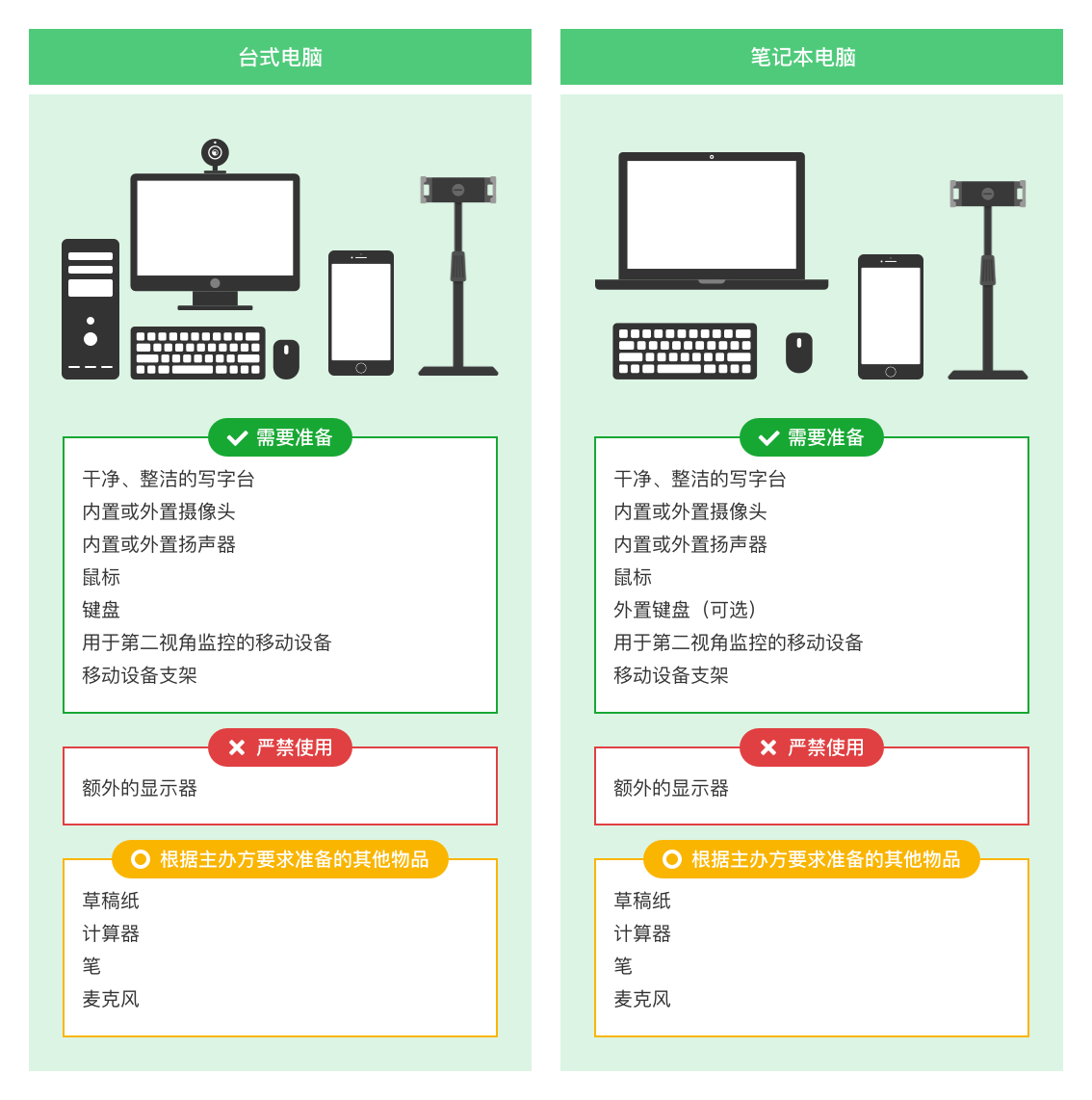 图 1 考试设备要求请注意：考试过程中不得使用额外的显示器。（三）用于在线考试的电脑1、台式机或笔记本电脑：（1）电脑操作系统要求为Win7、Win10、Win11或Mac OS 10.15.7及以上；（2）最低配置要求为CPU：双核；内存:4G；安装客户端硬盘空间>2G；（3）不得使用除笔记本电脑外的移动设备如平板电脑、手机等。2、摄像头：内置或外置摄像头均可，用于登录拍照并作为考试的主监控视角摄像头。扬声器：电脑需配备可用的内置或外置扬声器，并提前调整扬声器音量到合适的大小。麦克风：电脑需配备可用的内置或外置麦克风。不允许使用耳机麦克风，使用耳机麦克风将被判定为违纪。5、考试软件：（1）请在考前下载最新版易考客户端，并完成安装；易考客户端不支持安装在笔记本电脑外的移动设备上；（2）进入考试系统前关闭电脑上与考试无关网页和软件，包括安全卫士、电脑管家、各类通讯软件以及音视频播放、直播软件等；（3）如使用笔记本电脑请保持电量充足，建议全程使用外接电源。（四）用于第二视角（鹰眼）监控的设备1、带正常上网功能的智能手机或平板设备，必须带有可正常工作的摄像头；2、鹰眼监控推荐使用的浏览器要求如下：请注意：使用推荐的浏览器可获得较为稳定的考试体验，建议应考人员优先使用。（五）考试场所网络条件要求1、考试场所应有稳定的网络条件，支持考试设备和监控设备同时联网；2、建议使用带宽50Mbps或以上的独立光纤网络；3、建议应考人员准备4G/5G网络作为备用网络，并事先做好调试，以便出现网络故障时能迅速切换到备用网络继续考试。（一场3小时左右的考试，预计使用4.5GB的流量）；请注意：考试期间如发生网络故障，考试系统会提醒应考人员。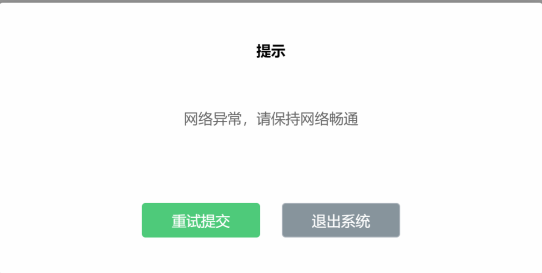 图二请应考人员在看到异常提示后尽快排除网络故障或切换到备用网络。故障解决后，应考人员可重新进入考试继续作答，网络故障发生之前的作答结果会保存；但是，由于考试设备或网络故障导致考试时间的损失或无法完成考试，不会获得补时。二、易考客户端下载、安装和调试（一）获取易考客户端1、使用考试设备，在浏览器中打开考试链接，会直接进入客户端的下载页面（考试链接见中总协相关通知）；2、请应考人员根据自己考试设备的操作系统类型（Windows或Mac），下载对应的客户端安装包。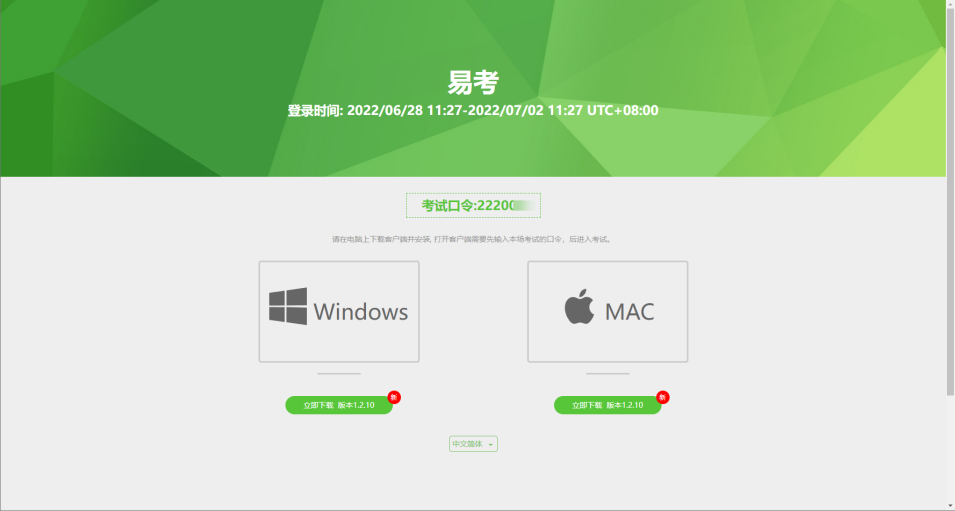 图 3 易考客户端下载（二）易考客户端安装易考客户端适用于Windows（Win7、Win10、Win11）或Mac OS（10.15.7及以上）操作系统，应考人员按照系统提示的步骤完成安装。客户端安装完成后，打开“eztest”图标，即可进入考试系统。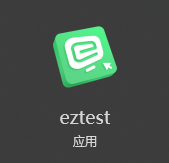 （三）使用易考客户端进入考试1、启动“eztest”易考客户端在考试设备上，运行“eztest”客户端；2、输入考试口令在易考客户端界面输入考试口令,考试口令见中总协相关通知。请注意：正式考试与模拟考试的口令不同，请应考人员注意查看中总协相关通知，以免因使用错误口令导致错过考试。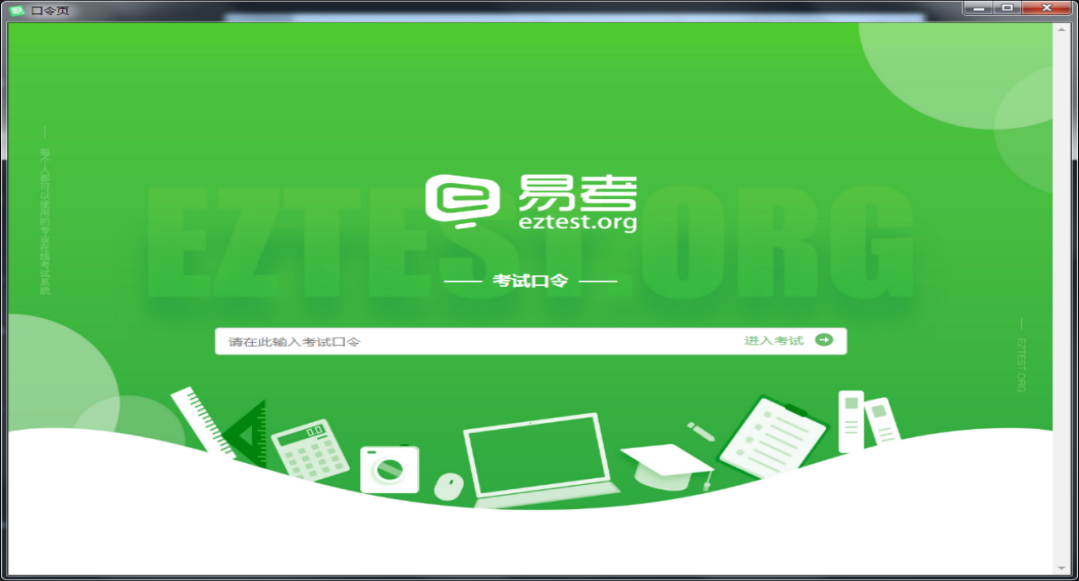 图 4考试口令页3、调试设备在登录页中，点击“调试设备”测试考试设备的（内外置）摄像头以及音频设备是否可用。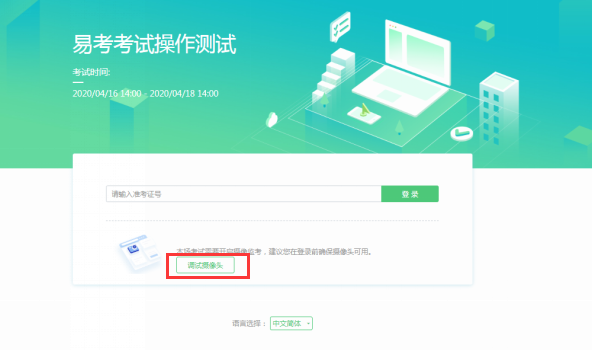 图 5 设备调试1请注意：一旦完成登录，考试系统将全屏锁定电脑的操作界面。强烈建议在输入身份证件号进入考试前，进行设备调试，确认考试设备的可用情况。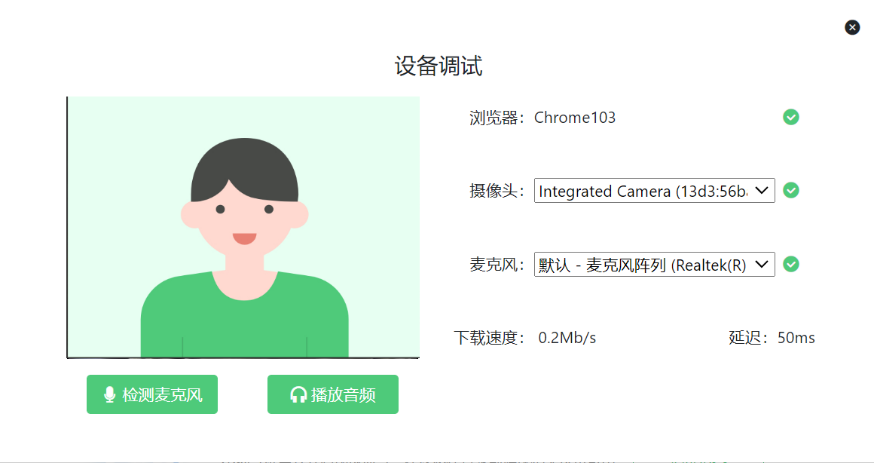 图 6设备调试24、登录考试完成调试后，可在允许登录的时间段内（登录时间等要求请参见中总协相关通知），输入身份证件号登录。建议应考人员预留出时间，提前完成设备调试，提前进入考试。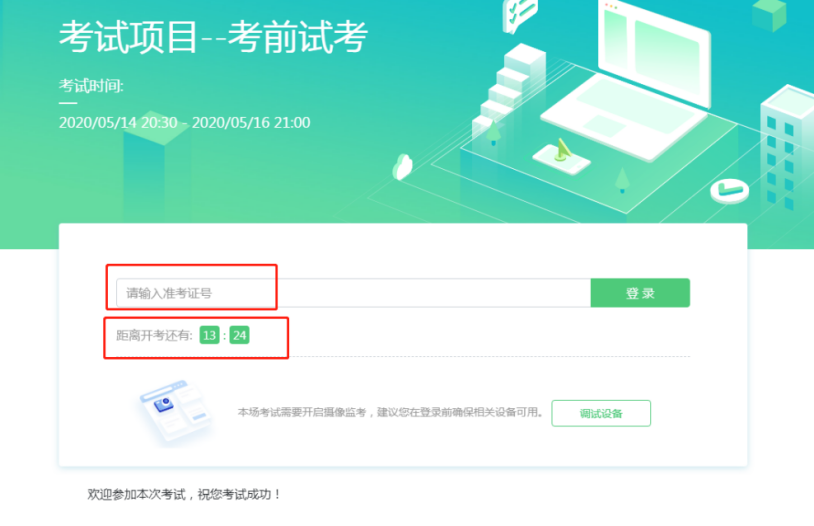 图 7考试登录5、应考人员个人信息确认完成登录后，应考人员确认自己的基本信息（根据实际考试基本信息为准，下图仅为样图），点击确定按钮继续；请注意：在进入考试之前，应考人员可点击《隐私政策》链接查看详细内容，确认接受《隐私政策》后可继续进入下一步。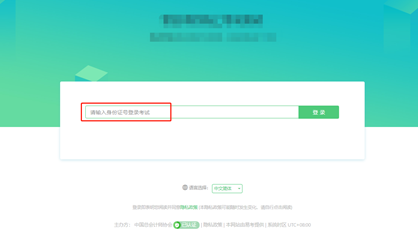 图 8 基本信息确认6、拍摄登录照系统会提示应考人员拍摄个人正面照作为登录照。登录照片是中总协核验应考人员身份的重要凭证之一，请确保拍照时光线充足、图像清晰，照片应包括应考人员完整的面部和肩部。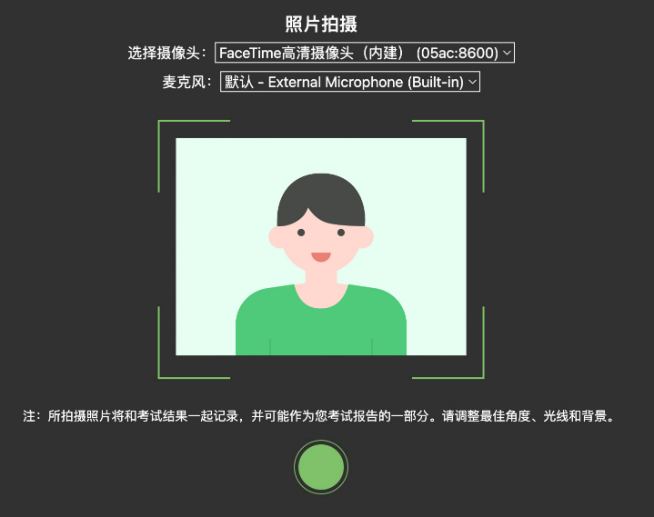 图 9 拍摄登录照（四）开启鹰眼监控完成登录拍照后，电脑端将显示开启鹰眼监控的指示页，请根据界面中的说明布置鹰眼监控。手机端完成扫描并进入第二视角监控后，在电脑端确认，即可进入考试界面。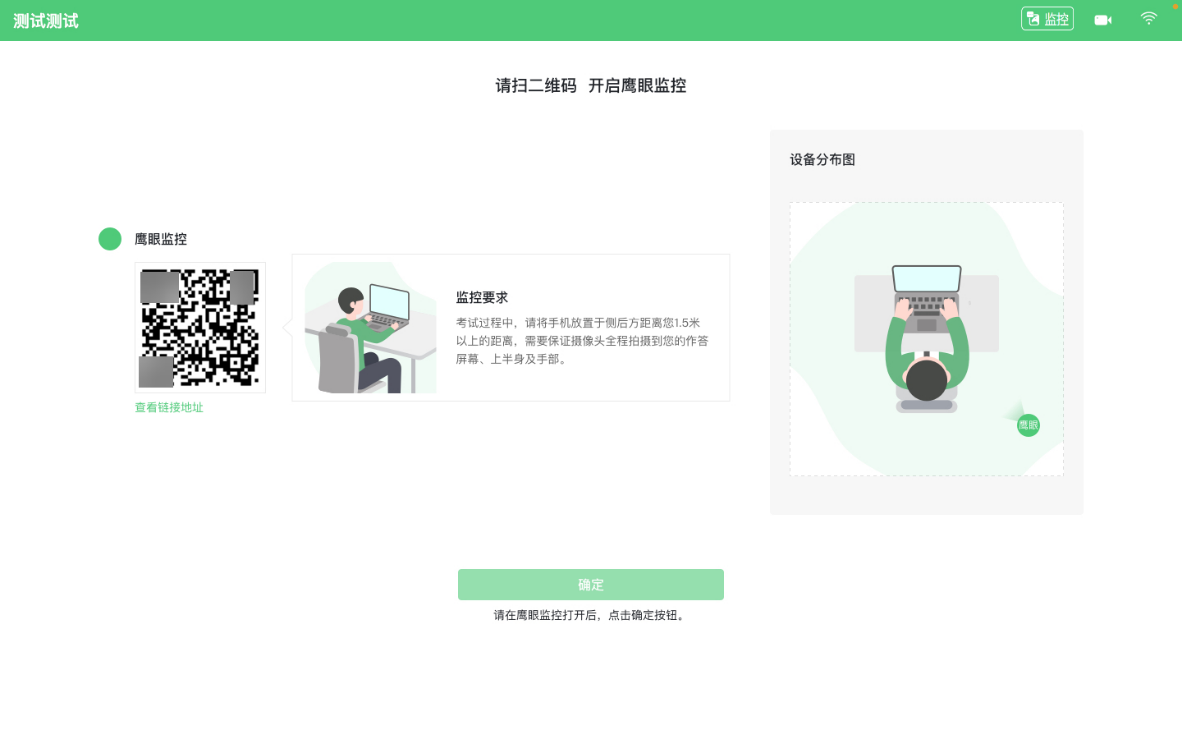 图 10 鹰眼登录第一步：使用鹰眼监控设备（智能手机或平板设备）扫描界面左侧的二维码；第二步：在鹰眼监控设备中阅读监控要求，并开启监控；第三步：按照要求上传环境照片等待审核；第四步，开启鹰眼监控；第五步，在电脑端点击确认后，并等待审核结果，审核通过进入考试，审核不通过重新上传照片。请注意：推荐的扫描方式为：ios设备请使用相机对准二维码，并按设备提示点击网页地址使用默认的safari浏览器打开；Android设备可打开推荐浏览器（如华为花瓣浏览器），扫描鹰眼二维码；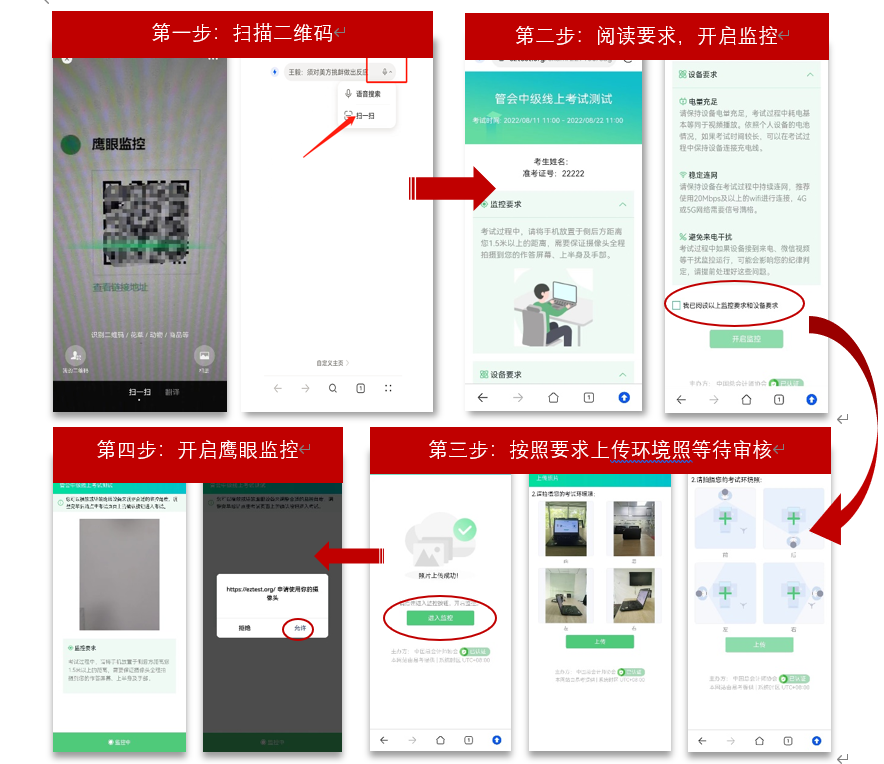 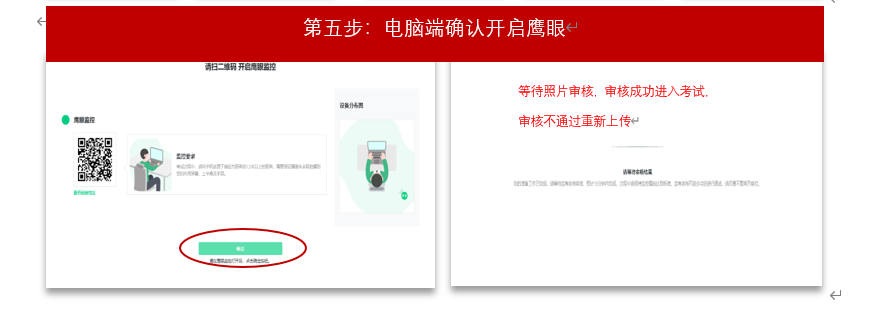 图 11 开启鹰眼步骤图请注意：本文档中的二维码及监考要求信息仅做展示，请参照正式考试界面。三、易考的答题过程（一）考试界面简介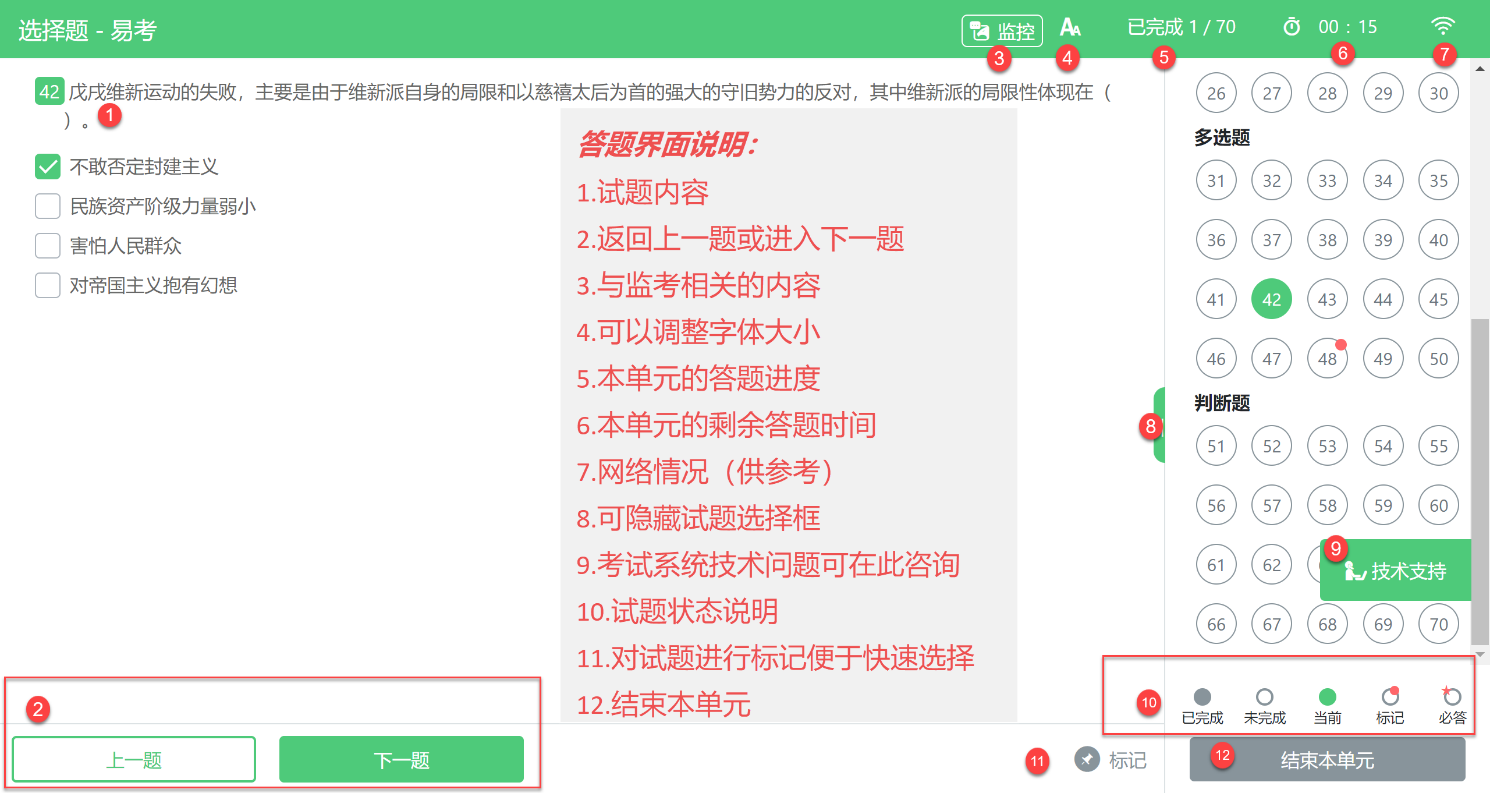 图 12答题界面请注意：本文档内容仅介绍考试界面，详细的答题单元说明等，请参照正式考试界面。（二）应考人员与监考老师的交互监考老师发送的信息，将出现在答题界面中，可点击右上角的“监控”图标进一步查看详情。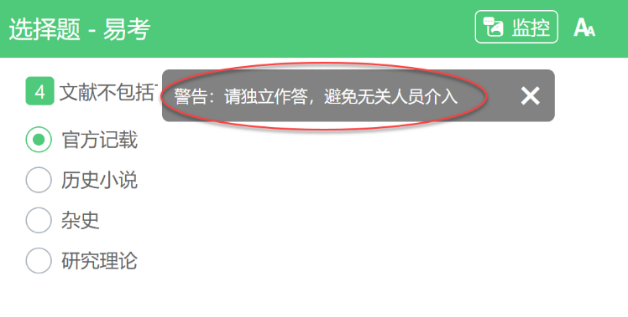 图13  监考老师发送信息示意图若监考老师发起视频通话，会在答题界面中出现通话界面，应考人员无法自行关闭。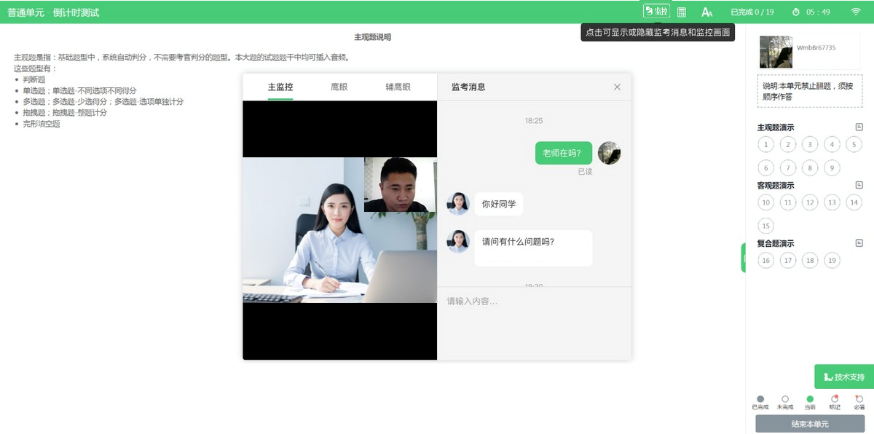 图14 视频通话示意图请注意：应考人员应遵守考试规则，积极响应监考官的指令、整改要求。若考试过程中鹰眼监控断开，系统会进行文字提示，应考人员应立即查看，并通过重新扫码连接的功能重新连接。应考人员点击考试界面上方功能区中的“监控”图标，用第二视角监控设备扫描二维码重新连接鹰眼监控。在监控画面恢复后，立即将第二视角监控设备重新摆放到监控点位上。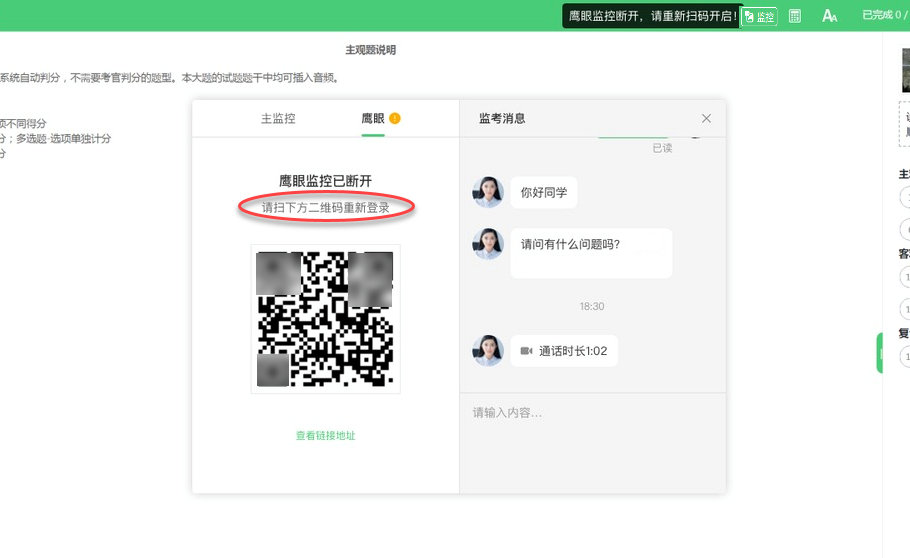 图15 鹰眼监控断开示意图（三）应考人员如何获得技术支持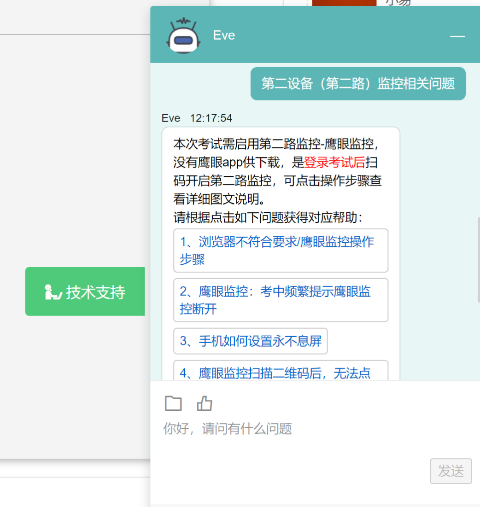 图16 技术支持示意图在考试过程中如遇到设备或操作等技术问题，可点击“技术支持”获取帮助。请注意：技术支持仅解答考试系统相关的问题；严禁向技术支持透露或咨询与考试内容有关的问题。关于考试资格、考试成绩、合格标准等非考试系统问题，不予答复。四、应考人员视频监控布置居家线上考试使用双视角监控方案，即正面主视角+第二视角鹰眼监控相结合的在线监控方式，应考人员应配合进行监控环境的布置以满足监控要求。（一）主视角监控注意事项1、主视角要求拍摄应考人员正面影像，应拍摄应考人员肩部以上位置，确保正面影像清晰可见；2、请注意现场光线，避免背光、光线过强等情况影响监控质量。（二）鹰眼监控注意事项1、鹰眼监控设备应摆放在应考人员侧方，应拍摄到应考人员写字台桌面、应考人员双手的动作以及电脑屏幕的状态；2、请将智能手机或平板设备固定摆放，建议使用手机支架，便于按要求调整到合适的位置和高度；3、为确保鹰眼监控设备电量充足，建议全程使用外接电源；4、开启鹰眼监控前应关闭与考试无关应用的提醒功能，将设备设置为静音，避免来电、微信或其他应用打断监控过程。监控环境可参照以下示意图：图 17 监控环境示意图           图 18 监控环境实景图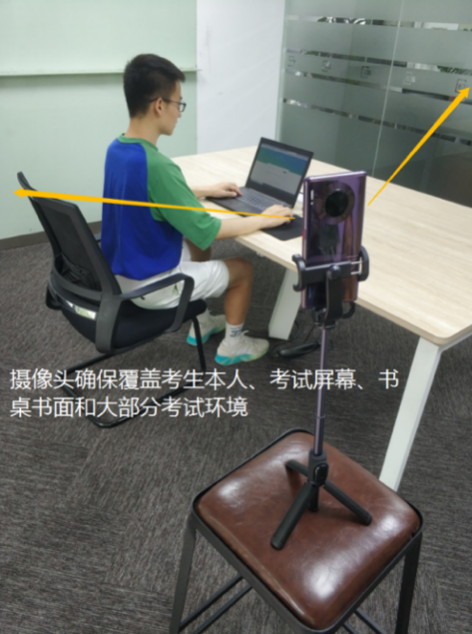 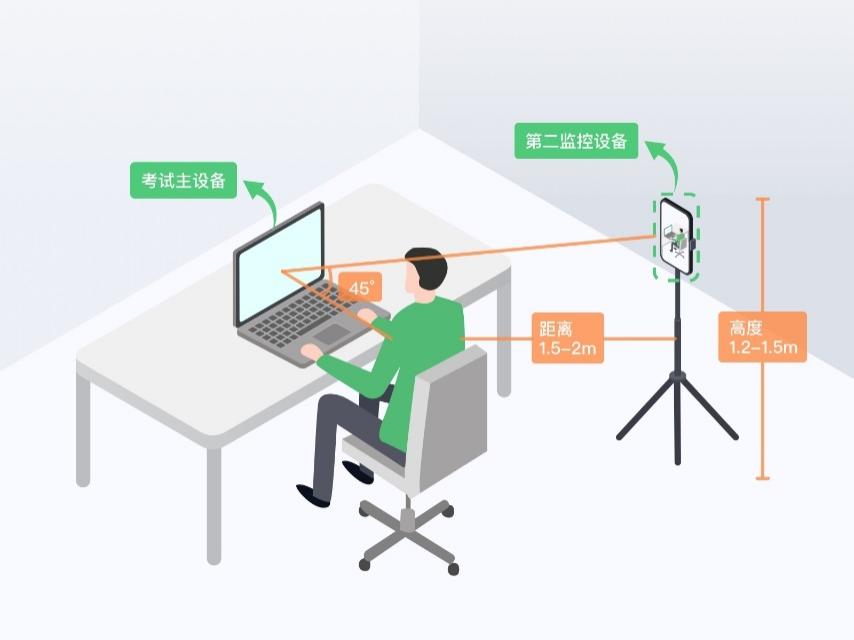 请注意：考试过程中采集的监控信息，只允许中总协查阅，作为判定应考人员是否遵守考试规则的辅助依据；不会用在除此之外的其他用途。操作系统IOSAndroid华为鸿蒙系统版本IOS 13+Android 10+HarmonyOS 2+浏览器SafariEdge、Chrome、华为花瓣华为花瓣、Edge摄像头有有有